AppetizersSoup: cup 5  bowl 7	Chicken Fingers 12choice of dipping sauce    add fries 2Chicken Wings 13choice of dipping sauceCheese Quesadilla 10flour tortilla |cheddar | peppers|  onion| sour cream | salsa(add chicken or shaved steak 6 )Beer Battered Onion Rings 10sriracha honey mustard dipping sauce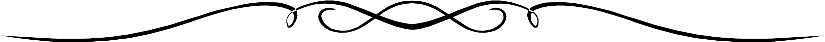  Salads(add grilled chicken $6)Garden Salad  10 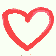 romaine | cucumber| tomato | onion | croutonsranch| blue cheese |1000 island  |italian | balsamic|Caesar Salad 11  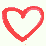 romaine| parmesan cheese | croutons | Caesar dressingGreek Salad 12 romaine| cucumber | tomato | onion | banana pepperscrumbled feta | black olives  | greek dressingThai Chicken Salad 17romaine | cucumber|  tomato | red onion | cheddar|spicy peanut dressing| crunchy  chow mein noodlesSide OrdersFrench Fries 6Jersey Fries 6Sweet Potato Fries 7SandwichesGrilled Hamburger 13 *brioche roll | lettuce |  tomatoadd |swiss |  american | cheddar 1Grilled Turkey Burger 13lettuce | tomato | brioche rollBuffalo Chicken Wrap 13flour wrap | fried chicken | lettuce| blue cheeseSteak & Cheese Sub 14peppers | onions | sub roll | choice of cheeseTurkey Club 14toasted bread | mayo |  tomato | lettuce | sliced turkey| baconChicken Cutlet Sandwich 12 | mayo | pickles | lettuce| brioche rollGrilled Chicken Wrap 13wheat wrap | lettuce | banana pepperstomatoes | onions | balsamic dressingRoasted Vegetable Wrap 12onions | peppers | tomatoes | crumbled feta| lettucegreek dressing | black olives |whole wheat wrapChopped Cheese 13chopped burger| onions| yellow mustard| american cheesegrilled brioche sub rollChopped Chicken & Cheese 13onions| peppers| american| grilled brioche sub roll Grilled Hotdog 7buttered & toasted brioche rollGrilled Cheese 9choice of bread |  choice of cheese B.L.T 11 toasted bread| mayo| bacon | lettuce| tomato